The City School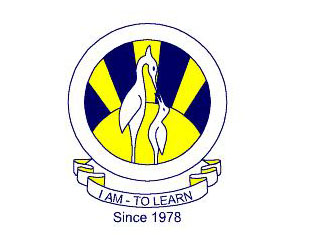 North Nazimabad Boys BranchTeacher: Uzma Aamir Syllabus second scheduled test oct’17 CHEMMISTRY 9ELEMENTS COMPOUNDS AND MIXTURES.ATOMIC STRUCTRUECHEMISTRY 10RATE OF REACTION.